Принято на сессииСовета депутатов 15.06.2022г.Р Е Ш Е Н И Е  от 15 июня  2022г.                                 рп. Усть-Абакан                             №  105О внесении изменений в приложение к решению Совета депутатов                                   Усть-Абаканского района Республики Хакасия от 27.03.2014 № 19                                «Об утверждении Положения об Управлении образования администрации Усть-Абаканского района»Рассмотрев ходатайство Главы Усть-Абаканского района Республики Хакасия Е.В. Егоровой, в соответствии со статьей 23 Устава муниципального образования Усть-Абаканский район, Совет депутатов Усть-Абаканского района Республики ХакасияРЕШИЛ:1. Внести в приложение к решению Совета депутатов Усть-Абаканского района Республики Хакасия от 27.03.2014 № 19 «Об утверждении Положения об Управлении образования администрации Усть-Абаканского района» (с изменениями от 26.02.2016   № 2, от 12.05.2016№ 21, от 09.04.2018№ 23,от 21.06.2018 № 35, от 21.09.2018 № 48, от 31.01.2019 № 3, от 23.06.2020 №16, от 24.09.2021 № 35) следующие изменения:1)в пункте 4.2. раздела 4:- подпункт 4.2.2 изложить в следующей редакции:«4.2.2.Проведение обследования условий жизни ребенка в соответствии с законодательством Российской Федерации»;- подпункты4.2.3.,4.2.5., 4.2.11., 2.2.20.-4.2.23., 4.2.27., 4.2.34. исключить;- подпункт 4.2.43. изложить в следующей редакции:«4.2.43.В порядке, установленном Правительством Республики Хакасия, осуществление контроля за использованием и сохранностью жилых помещений, нанимателями или членами семей нанимателей по договорам социального найма либо собственниками которых являются дети-сироты и дети, оставшиеся без попечения родителей, за обеспечением надлежащего санитарного и технического состояния этих жилых помещений, а также осуществление контроля за распоряжением ими»;2) в пункте 4.3. раздела 4:- подпункт 4.3.2. исключить;3) впункте 4.4.раздела 4:- подпункт 4.4.10., 4.4.12.исключить;2. Настоящее решение вступает в силу после его официального опубликования.3. Направить настоящее решение для подписания и опубликования в газете «Усть-Абаканские известия официальные» Главе Усть-Абаканского района Республики Хакасия Е.В. Егоровой.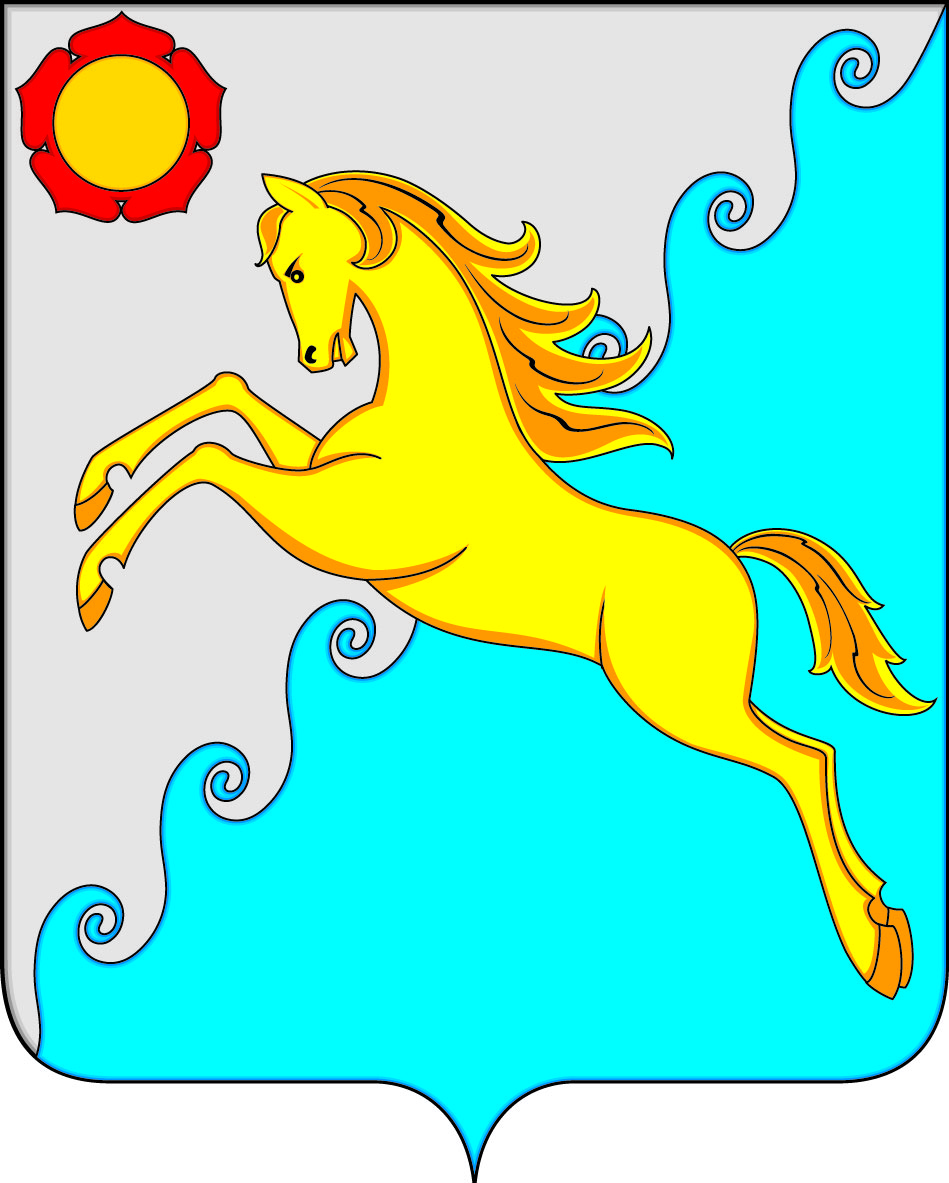 СОВЕТ ДЕПУТАТОВ УСТЬ-АБАКАНСКОГО РАЙОНА РЕСПУБЛИКИ ХАКАСИЯПредседатель Совета депутатов Усть-Абаканского района_____________ В.М. ВладимировГлава Усть-Абаканского района______________ Е.В. Егорова